Муниципальное бюджетное дошкольное образовательное учреждение детский сад   № 8 «Звездочка»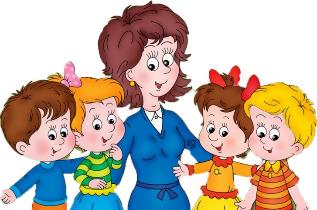                                                                                  Подготовила: воспитатель                                                                                  Науменко Наталия Владимировна2022 гИНФОРМАЦИОННЫЙ ЛИСТ ДЛЯ РОДИТЕЛЕЙКак научить неговорящего ребёнка разговаривать?Обучение неговорящего ребёнка речи условно можно разделить на:-создание условий для появления активной речи;-собственно обучение активной, самостоятельной речи, «говорению».Первым этапом развития речи (как на родном, так и на иностранном языке) является её понимание. Чтобы ждать от ребёнка появления активной речи, необходимо быть уверенным в том, что он понимает, о чём говорят окружающие, выполняет инструкции. В этом, доречевом периоде, активно используются жесты. Благодаря жестам ребёнок может показать то, что ещё не может сказать. Между взрослым и ребёнком возникнет понимание , происходит коммуникация . Ребёнку можно задавать вопросы для выяснения того, что он понимает, а что нет, и он сможет ответить жестом. Например, вы спрашиваете «Какой Миша большой? », а малыш вытягивает обе ручки вверх. Вы спрашиваете: «Как медведь царапается?», а ребёнок совершает пальчиками царапающие движения по поверхности дивана. И вы понимаете, что слова и «большой», и «царапается» ребёнку понятны.      На этом же этапе активно используется вопрос «где?» или просьба «покажи». Показать, где часы на стене, где свет (люстра), где мама и папа просят малыша ещё в полгодика. Далее тот же вопрос переносится в работу с книгой, и ребёнок показывает уже на иллюстрациях, где курочка, где мышка, где собачка. Естественно, что проверять таким образом пассивный словарь ребёнка можно после того, как этот словарь сформирован, наполнен. То есть сначала мы занимаемся его пополнением, одновременно вводя жест для обозначения понятия. Для пополнения пассивного словаря, конечно же, используем сначала предметы и явления, окружающие нас и ребёнка в жизни, в быту. Когда материал пройден и закреплён, эти же предметы и явления показываем ребёнку на карточках (предметных картинках) и в детских книгах на иллюстрациях. Затем спрашиваем «где корова?» и ,  не дожидаясь ответа, показываем пальцем на изображение животного. Так мы учим понимать вопрос «где». И только потом просим ответить на вопрос «где?» самостоятельно.     Когда пассивный словарь приобретает внушительный объём, включается его активизация. То есть ребёнок начинает пробовать произносить известные ему слова. В идеале это происходит автоматически, но детям с речевой патологией нужно помогать. При разных нарушениях у детей разные произносительные возможности, поэтому и помощь требуется разная. Одновременно ведётся работа по развитию артикуляционной моторики и развитию кинестетических ощущений, а также по развитию речевого дыхания. Как правило, сначала вызываются гласные звуки, но можно начинать и с согласных, если позволяют артикуляционные возможности .    Чаще всего появление нового звука, слога, слова связано с яркими положительными эмоциями в жизни ребёнка. Такими же яркими эмоциями необходимо и сопроводить появление в речи новых достижений, чтобы вызвать закрепление этого успеха. Например, на ребёнка очень сильное впечатление произвело море, и он произнёс новое слово—море. Взрослый должен тут же указать ребёнку на то, что у него неожиданно появилось новое слово, обрадоваться этому от всей души, обнять и поцеловать малыша, похвалить его, попросить ещё неоднократно произнести это слово. Для того, чтобы стимулировать ребёнка к повторению того, что у него получилось, нужно создавать ситуации, в которых бы ему пришлось или захотелось это сказать. То есть, к этому морю нужно прийти ещё неоднократно, при этом эмоционально, громко спросить: «Что это???» Если ребёнок не ответит, то обязательно ответьте сами на этот вопрос. Не стоит «давить» на малыша. Заставляя его непременно говорить. Он может быть не в том настроении сейчас. Поэтому на вопрос ответьте Вы. А в следующий раз ребёнку самому захочется снова повторить слово «море». Вся соль в том, что нужно «чувствовать» ребёнка. 